Члены Ассоциации законодательных (представительных) органов государственной власти Российской Федерации Приволжского федерального округа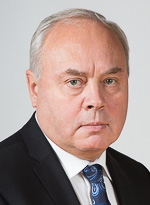 Толкачев Константин Борисович
Председатель Государственного Собрания - Курултая Республики Башкортостан
Почтовый адрес: 450000, г. Уфа, ул. Заки Валиди, 46
Телефон: (8347) 250-19-15 (приемная)
Адреса электронной почты: kurultai@rb.ru, gs@rb.ru, sekretariat@gsrb.ru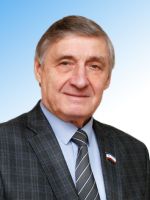 Смирнов Анатолий Васильевич            
Председатель Государственного Собрания Республики Марий Эл
Почтовый адрес: 424001, Республика Марий Эл, г. Йошкар-Ола, Ленинский проспект, 29
Телефон: (8362) 64-14-17
Факс: (8362) 64-14-11
Адрес электронной почты: info@gsmari.ru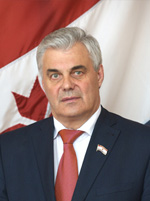 Чибиркин Владимир Васильевич
Председатель Государственного Собрания Республики Мордовия
Почтовый адрес: 430002, Республика Мордовия, г. Саранск, ул. Советская, 26
Телефон: (8342) 32-77-00
Факс: (8342) 32-74-27
Адрес электронной почты: gsrm@e-mordovia.ru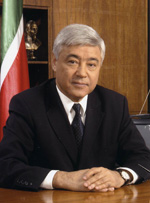 Мухаметшин Фарид Хайруллович
Председатель Государственного Совета Республики Татарстан
Почтовый адрес: 420060, Республика Татарстан, г. Казань, пл. Свободы, 1
Телефоны: (8432) 67-63-00, 67-63-94
Факс: (8432) 67-64-89
Адрес электронной почты: gossov@gossov.tatarstan.ru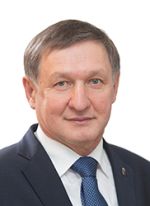 Невоструев Владимир Петрович 
Председатель Государственного Совета Удмуртской Республики
Почтовый адрес: 426074, Удмуртская Республика, г. Ижевск, пл. 50 лет Октября, 15
Телефон: (3412) 91-31-05
Адрес электронной почты: gossovet@gossovet.udm.ru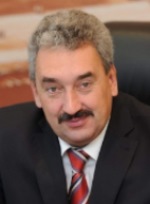 Черкесов Леонид Ильич
Председатель Государственного Совета Чувашской Республики
Почтовый адрес: 428004, Чувашская Республика, г. Чебоксары, Президентский бульвар, 10
Телефон: (8352) 64-21-51
Факс: (8352) 64-21-50
Адрес электронной почты: gs37@cap.ru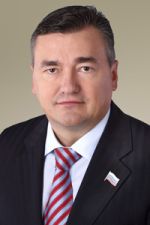 Сухих Валерий Александрович
Председатель Законодательного Собрания Пермского края
Почтовый адрес: 614006 г. Пермь, ул. Ленина, 51
Телефон: (8342) 217-75-55
Факс: (8342) 235-12-57
Адрес электронной почты: press@zsperm.ru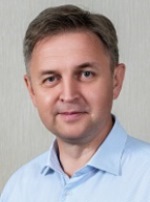 Береснев Роман Александрович
Председатель Законодательного Собрания Кировской области
Почтовый адрес: 610019, г. Киров, ул. Карла Либкнехта, 69
Телефон: (8332) 64-48-00
Факс: (8332) 38-17-50
Адрес электронной почты: zsko@zsko.ru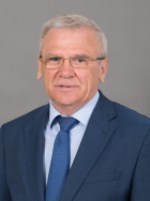 Люлин Евгений Борисович
Председатель Законодательного Собрания Нижегородской области
Почтовый адрес: 603082, г. Нижний Новгород, Кремль, корп. 2
Телефон: (831) 439-05-38
Факс: (831) 439-17-17
Адрес электронной почты: zsno@sinn.ru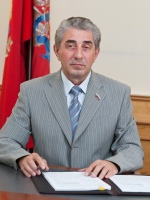 Грачев Сергей Иванович
Председатель Законодательного Собрания Оренбургской области
Почтовый адрес: 460015, Оренбургская область, г. Оренбург, Дом Советов
Телефоны: (3532) 78-63-52, 77-33-20, 77-42-12
Факс: (3532) 77-42-12
Адрес электронной почты: speaker01@gov.orb.ru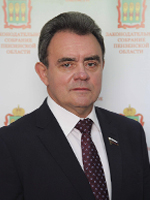 Лидин Валерий Кузьмич
Председатель Законодательного Собрания Пензенской области 
Почтовый адрес: 440000, г. Пенза, ул. Кирова, 13
Телефон: (8412) 59-05-02 (приемная)
Факс: (8412) 59-05-11
Адрес электронной почты: zspo@zspo.ru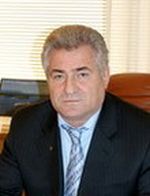 Котельников Геннадий Петрович                       
Председатель Самарской Губернской Думы 
Почтовый адрес: 443100, г. Самара, ул. Молодогвардейская, 187 
Телефон: (846) 332-75-06 
Факс: (846) 242-38-08 
Адрес электронной почты: info@samgd.ru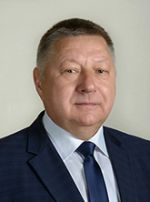 Романов Александр Сергеевич                      
Председатель Саратовской областной Думы
Почтовый адрес: 410031, г. Саратов, ул. Радищева, 24а
Телефоны: (8452) 26-00-68, 26-00-08
Факс: (8452) 27-53-31
Адрес электронной почты: post@srd.ru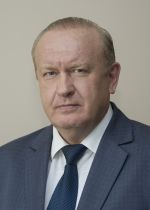 Малышев Валерий Васильевич          
Председатель Законодательного Собрания Ульяновской области 
Почтовый адрес: 432970, г. Ульяновск, ул. Радищева, 1 
Телефон: (8422) 41-20-74 (приемная) 
Адрес электронной почты: zaksobr@mv.ru